Разом до перемоги!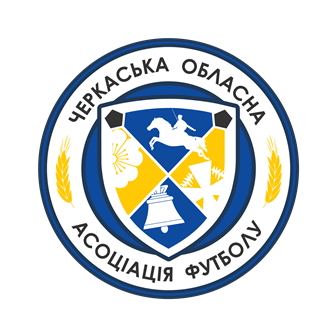 Р Е Г Л А М Е Н ТЧемпіонату та Першості Черкаської області з футболу 2022 рокусеред аматорських команд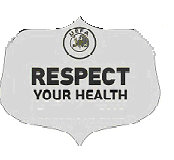 м. Черкаси2022 рік         					"ЗАТВЕРДЖЕНО"                                                                      					   Виконавчим комітетом ЧОАФ                                                                              				          «18»  серпня   2022 року                                                                      					   Голова                             А.В.ПолтавецьР Е Г Л А М Е Н ТЧемпіонату та Першості Черкаської області з футболу 2022 рокусеред аматорських команд м. Черкаси2022 рікР Е Г Л А М Е Н ТЧемпіонату та Першості Черкаської області з футболу 2022 рокуІ.  МЕТА  І  ЗАВДАННЯ       Метою і завданням змагань є :Популяризація і подальший розвиток футболу в області.Підвищення  рівня майстерності футболістів-аматорів.Створення комфортних та безпечних умов для учасників і глядачів.   ІІ.  КЕРІВНИЦТВО  ЗМАГАННЯМИ Згідно з угодою між Черкаською обласною асоціацією футболу та управлінням у справах сім'ї, молоді та спорту Черкаської облдержадміністрації, загальне керівництво змаганнями здійснює Черкаська обласна асоціація футболу. Безпосередня організація та проведення змагань покладається на комітет з проведення змагань ЧОАФ, якому належать права оперативного прийняття рішень щодо проведення змагань.Розгляд та прийняття рішень з інших питань, є виключно компетенцією Виконавчого комітету ЧОАФ на основі чинного законодавства України, регламентних норм і вимог ФІФА, УЄФА, УАФ та ЧОАФ. ІІІ. УЧАСНИКИ, ТЕРМІН  ТА  УМОВИ  ПРОВЕДЕННЯ ЗМАГАНЬВ змаганнях беруть участь аматорські команди футбольних і спортивних клубів, колективів фізкультури підприємств, організацій і навчальних закладів області, які визнають та виконують Статутні і регламентні документи Черкаської обласної асоціації футболу.Чемпіонат серед команд вищої ліги і першість серед команд першої ліги проводяться у два кола – “весна” – “осінь” за принципом “кожний з кожним” на своєму полі та на полі суперника, у вихідні дні, згідно                     з календарем змагань, затвердженим Виконавчим комітетом ЧОАФ.3.  Матчі проводяться на стадіонах (полях) команд, вказаних у календарі першими.4.  Чемпіонат (вища ліга) проводиться по суботах за участю 6 команд.5.  Першість (перша ліга) проводиться по неділях за участю 6 команд.6. Клуби (команди), які мають фінансову заборгованість перед ЧОАФ, до участі в змаганнях                                  не допускаються.7.  Команди фарм-клуби затверджуються Виконавчим комітетом ЧОАФ.8.    В одній лізі не дозволяється виступати кільком командам одного клубу.9.  В  змаганнях  беруть участь  футболісти-аматори,  які  визнають  та  виконують  Статутні і регламентні документи ЧОАФ.10. Заявка футболістів не з Черкаської області проводиться відповідно до постанови Виконавчого комітетуФФЧО від 29 червня 2017 року. 11. Заявка футболістів не з Черкаської області за команди фарм-клуби-2 забороняється. 12. Внутрішньо-переміщені футболісти із місць  бойових  дій, пов’язаних із збройною агресією росії проти України класифікуються як футболісти з Черкаської області.   13. Футболістам   з   16   років   і   яким   не  виповнилося  18  років дозволяється брати участь при наявностіперсональної довідки медичного закладу фізкультурно-спортивної спрямованості.14.  Реєстрація футболістів проводиться відповідно до Регламенту УАФ зі статусу і трансферу футболістів (Стаття 17, п.п.1-2, 6-7).  15. Реєстрація  футболістів,  які  не  мають  громадянства  України,  дозволяється за наявності міжнародноготрансферного сертифікату. 16. Реєстрація футболістів – громадян України, які були зареєстровані в клубах інших країн, дозволяється занаявності міжнародного трансферного сертифікату. 17. Заявка команд проводиться протягом двох заявочних періодів:   - з 8 серпня по 2 вересня та з 26 вересня по 7 жовтня.18. Терміни заявки команд  проводяться  згідно  з  окремим графіком-викликом, затвердженим комітетом з проведення змагань ЧОАФ.           19.  Клуби  (команди)  при  заявці надають:письмову заяву-декларацію про включення команди на участь в змаганнях та безумовне виконання статей Статуту і регламенту змагань ЧОАФ;акт про відповідність спортивної споруди технічним нормам на поточний період, прийнятого та затвердженого відповідним державним органом;                                                                                              3офіційний лист про призначення особи, відповідальної в команді за організацію заходів при проведенні футбольних матчів в умовах воєнного стану;офіційний лист із зазначенням адреси та назви споруди, яка слугуватиме укриттям для учасників змагань у разі повітряної тривоги. Така споруда має знаходитися в радіусі 500 метрів;договір з страховою компанією про страхування футболістів під час спортивної діяльності;заявочний лист в двох примірниках у надрукованому вигляді з внесеними до нього в алфавітному порядку не більше 25 прізвищ футболістів, підписаний керівниками регіональної федерації футболу, футбольного клубу (команди), медичного закладу фізкультурно-спортивної спрямованості та завірений відповідними печатками; - заявочний лист в електронному вигляді;- оригінали  громадянських  паспортів  на  футболістів,  які  не  внесені  до  ЄБД  УАФ  та  футболістів   не з Черкаської області;- фотокартки   футболістів   та  тренерів   розміром  3х4 см зроблені  не раніше 2020 року;- фотокартки  футболістів в електронному вигляді (формат jpg), які заявляються вперше.20. На випадок звільнення футболіста, керівництво  клубу (команди)  зобов’язане його  відзаявити  та  здатибілет учасника в ЧОАФ.21. Офіційний   представник  клубу ( команди ) зобов’язаний   не  пізніше 50  хв.  до  початку  матчу внести   до рапорту арбітра прізвища  та   імена   не більше 18 футболістів (11 основних і 7 запасних),   відповідно   їх  номеру  на футболці, заявлених  на  даний  час, а також не більше 5 офіційних представників  команди  тапередати  арбітру  матчу заявку і білети учасників змагань.      Капітан та офіційна особа команди підписують рапорт арбітра до початку матчу. 22. В кожному матчі дозволяється заміна 7 футболістів.23. Футболіст,  внесений  до  рапорту  арбітра,  вважається учасником матчу, навіть якщо він не виходив на заміну.24. До   фактичного   початку   матчу,   під   час   проведення   заміни  футболістів,  в  перерві  та  відразу    після    завершення   матчу,   офіційні  представники  команд   мають   право  звірити   білети учасників змагань з особистістю футболістів.25. Протягом   матчу   на  полі  у  складі  однієї   команди   одночасно повинно  перебувати  не  більше  шести футболістів не з Черкаської області і за що несе відповідальність клуб (команда).26. Протягом матчу, футболістам команд фарм-клубів дозволяється брати участь:      - у складі другої команди не більше трьом футболістам заявочного листа першої команди і за що несе         відповідальність команда фарм-клуб-2;         - у складі першої команди футболістам заявочного листа другої команди без обмежень. 27.  Ігрова  форма  футболіста  складається з футболки з рукавами, шортів, гетрів, щитків та спортивного взуття.28. На  випадок  збігу  кольору   форми   змінює  її  команда-господар поля.29. Тривалість гри: - 90 хв. (2  тайми  по 45 хв. з 15-хв. перервою).30. Відсутність транспорту для відрядження команди на календарний матч не приймається до розгляду.31. Затримка матчу з вини команди-господаря поля неприпустима.32. У   випадку    запізнення     команди    на   матч   на   30  хвилин,  остаточне   рішення   приймається   Контрольно-дисциплінарним комітетом  ЧОАФ. 33. Офіційна заявка клубу (команди) на перенесення матчу подається ЧОАФ за 15 днів до початку зустрічі.     Перенесений  матч  проводиться  протягом  наступних  15  днів.34. Комітет з  проведення  змагань  може  прийняти   рішення  щодо  переносу  матчів  у випадках – форс-мажорних обставин,  відрядження  футболістів до збірних команд ЧОАФ і України, участі команд області уВсеукраїнських змаганнях,  які  проводять  УАФ  і  Міністерство  молоді  та спорту України, якщо часовийпроміжок між двома офіційними матчами клубу складає менше 48 годин.35. Право  переносу  матчу  у  випадках,  не  передбачених  регламентом,  належить  комітету  з  проведеннязмагань ЧОАФ.36. Матчі двох останніх турів,  як правило,  відбуваються в один день та час.  Проте,  якщо  окремі  матчі  неможуть  безпосередньо вплинути на результати та турнірне становище інших команд, комітет з проведеннязмагань ЧОАФ може прийняти рішення щодо проведення матчу в інший день та час відносно інших матчіввідповідного туру. 37. Якщо  команда,  знята  із  змагань,   провела  половину  і  більше матчів, то даній  команді зараховується технічна поразка (-:+), а команді-суперниці зараховується технічна перемога (+:-), в разі менше половини матчів – її результати анулюються.38. Команда, яку знято із змагань, позбавляється місця в лізі, а футболісти отримують статус “вільних агентів”. 39. Команді,  знятій  із змагань,  грошовий  внесок  не  повертається.40. Команда-чемпіон чемпіонату області, отримує право брати участь в чемпіонаті України серед аматорських команд сезону 2023/2024. 4IV. ОБОВ'ЯЗКИ, ВІДПОВІДАЛЬНІСТЬ ТАЗАБЕЗПЕЧЕННЯ     ГРОМАДСЬКОГОПОРЯДКУ  І  ГРОМАДСЬКОЇ БЕЗПЕКИ ЗМАГАНЬ1.  Клуби (команди),  їх футболісти і офіційні представники,  делегати-інспектори  та  арбітри  зобов’язанідотримуватися  Кодексу   етики  і  чесної  гри  «Чесна гра – дисципліна і повага»  та  вести  непримиримуборотьбу з проявами корупції, обману і шантажу, спроби використання  гри  в  особистих  інтересах.2.  Відповідно   до   постанови   КМУ   № 341  від  25 квітня  2012 року  клуб  (команда)-господар  поля  несевідповідальність за громадський  порядок та безпеку до, під  час та після матчу на стадіоні та прилеглій донього території.       3. Клуб (команда)-господар  поля  забезпечує  охорону  учасників  матчу (футболістів і офіційних осіб команд, арбітрів, делегатів-інспекторів) та їх транспортні засоби. 4. На   стадіоні  та   прилеглій  до  нього  території   до,  під  час та  після матчу забороняються – прояви хуліганської поведінки, використання піротехнічних  засобів,  актів  расизму, реклами і різного  роду  політичних   дій,   паління   у   межах   технічних  площ,  ігрової  зони та адміністративних приміщень. 5. Клуби (команди) при проведенні матчів забезпечують виконання додаткових заходів безпеки в умовах воєнного стану (додаток 1), затверджених Виконавчим комітетом ЧОАФ від 18.08.2022р. 6. Клуб  (команда)  несе  відповідальність  за поведінку футболістів, офіційних осіб та  вболівальників своєї команди.7. Офіційні особи клубу (команди) не мають права втручатися в дії арбітрів та делегатів-інспекторів. V. ДИСЦИПЛІНАРНІ  САНКЦІЇЗа невиконання або неналежне виконання вимог положень Статутних і регламентних вимог, інших нормативних документів ЧОАФ до футбольних клубів (команд), їх офіційних осіб  і футболістів, арбітрів, делегатів-інспекторів, спортивних споруд на яких проводяться матчі, органами футбольного правосуддя ЧОАФ застосовуються дисциплінарні санкції у вигляді попередження, суворого попередження, тимчасового призупинення або позбавлення членства у ЧОАФ, усунення від функціональних обов’язків, заборони перебувати на стадіоні під час проведення матчів своєї команди, дискваліфікації стадіону на певну кількість ігор чи певний період, позбавлення турнірних очок, переведення команди у нижчу лігу, зняття команди із змагань та сплати обов’язкового грошового внеску.За неявку або запізнення на матч на 30 хвилин, команді зараховується технічна поразка (0:3), а команді-суперниці технічна перемога (3:0).Команда, яка не з’явилася на календарний матч, сплачує ЧОАФ обов’язковий грошовий внесок в розмірі: - вища ліга  –  3000 грн.; - перша ліга – 2000 грн., із яких команді-суперниці відшкодовуються витрати, пов’язані з організацією матчу.За дві неявки команди на календарний матч, клуб (команда) знімається із змагань чемпіонату, першості.За зрив матчу з вини недисциплінованої поведінки футболістів, офіційних осіб команд, втручання глядачів, неготовності місць змагань клубу (команді) зараховується технічна поразка (0:3), а команді-суперниці технічна перемога (3:0) та застосовуються інші дисциплінарні санкції.                 Якщо команда-суперниця перемогла з більшою різницею, тоді рахунок матчу залишається незмінним.За незабезпечення матчу медичним обслуговуванням команді-господарю поля зараховується  технічна  поразка (0:3), а команді-суперниці технічна  перемога (3:0). Якщо команда-суперниця перемогла з більшою різницею, тоді рахунок матчу залишається незмінним.   За участь в матчі незаявленого, дискваліфікованого або не внесеного до рапорту арбітра футболіста команді  зараховується технічна поразка (0:3), а команді-суперниці  технічна перемога (3:0). Якщо команда-суперниця перемогла з більшою різницею, тоді рахунок матчу залишається незмінним. За порушення командою  п. 25 гл. ІІІ, команді зараховується технічна поразка (0:3), а команді-суперниці технічна перемога (3:0). Якщо команда-суперниця перемогла з більшою різницею, тоді рахунок матчу залишається незмінним. За порушення командою фарм-клубом-2 п. 26 гл. ІІІ, команді зараховується технічна поразка (0:3), а команді-суперниці технічна перемога (3:0). Якщо команда-суперниця перемогла з більшою різницею, тоді рахунок матчу залишається незмінним.Футболіст, вилучений з поля  в одному матчі за дві жовті картки, або за червону картку за «позбавлення суперника голу або очевидної можливості забити м’яч» підлягає відстороненню на один матч без рішення КДК, а раніше отримані попередження не анулюються.Футболіст, який отримав три жовті картки, підлягає відстороненню на один матч без рішення КДК. Не може вважатися, що дискваліфікований футболіст або офіційна особа команди пропускає черговий календарний матч, якщо він з якихось причин не відбувся. За винятком, коли команда-суперник не прибула на гру. Футболістам, які виступають у різних лігах у складі команд фарм-клубів, жовті картки враховуються окремо в кожній лізі.5Футболіст, який отримав червону картку (за винятком п.10 цієї статті), немає право брати участі в офіційних матчах за будь-яку команду до рішення КДК.При переході футболіста в інший клуб (команду) протягом сезону, отримані ним жовті картки не анулюються. Клуби (команди) ведуть самостійний облік дисциплінарних санкцій і несуть за це відповідальність.Підставами для притягнення до дисциплінарних та інших санкцій є:      - рапорти арбітра і делегата-інспектора та інформація із ЗМІ;      - письмова  заява  представників  Черкаської обласної асоціації футболу.Якщо кількість матчів, на які було відсторонено футболіста або офіційну особу, перевищує кількість матчів, які залишилися у поточному сезоні, то відповідна кількість матчів, в яких футболіст або офіційна особа не має права брати участь, переноситься на наступний сезон.Попередження та відсторонення за жовті картки втрачають силу після завершення сезону.Рішення КДК може бути оскаржене тільки в Апеляційний комітет ЧОАФ зацікавленою стороною протягом 10 днів з моменту його отримання.VІ. АРБІТРАЖ  ТА  ІНСПЕКТУВАННЯ1. Арбітраж  змагань  здійснюється у відповідності з Правилами гри, змінами і доповненнями до них, затвердженими Міжнародною Радою футбольних асоціацій.2 . Арбітраж та інспектування змагань здійснюється арбітрами і делегатами-інспекторами, рекомендованими суддівським і інспекторським комітетами та затвердженими Виконавчим комітетом ЧОАФ для проведення матчів у визначених лігах.3. Призначення арбітрів і делегатів-інспекторів здійснюються суддівським та інспекторським комітетами ЧОАФ.4. Арбітри та делегат-інспектор, призначенні для проведення матчу, зобов’язані прибути до місця, в якому він проводиться, не пізніше, ніж за 1 год. 30 хв. до його початку.5. У випадку неявки арбітра на матч, його проводить асистент арбітра, який затверджений  для  проведення  матчів більш  високого рівня.6. У випадку неявки призначеної бригади арбітрів на матч, він проводиться найбільш кваліфікованими арбітрами місцевої колегії арбітрів.7. До початку матчу арбітр разом з делегатом-інспектором повинні визначити  готовність стадіону  до проведення  матчу. На  випадок  неготовності стадіону до проведення матчу, вони зобов’язані вимагати від місцевого футбольного клубу (команди) і адміністрації стадіону якнайшвидше ліквідувати виявлені  недоліки.8. Прохання клубів (команд) щодо заміни арбітрів, призначених на матч, до розгляду не беруться. 9. Клуб (команда) - господар призначає повноважного представника для зустрічі призначених ЧОАФ на матч делегата-інспектора і арбітрів та сприяння їхньому від’їзду  після проведеного матчу. 10. Арбітр та делегат-інспектор матчу зобов’язані до 10-00 години наступного робочого дня інформувати ЧОАФ про технічні результати, оцінки арбітрів та інциденти (якщо мали місце до, під час і по завершенню) матчу. 11. Після закінчення матчу арбітр та делегат-інспектор зобов’язані  оформити  рапорти  і протягом 24 годин направити їх до Черкаської обласної асоціації футболу рекомендованим листом за адресою: 18015,                       м. Черкаси,  вул. Благовісна, 269/105.VIІ. ПРОТЕСТИ1. Офіційний представник клубу (команди) зобов’язаний відразу після закінчення матчу попередити арбітра та делегата-інспектора про подання протесту. Якщо арбітр вважає протест мотивованим, його короткий зміст фіксується у рапорті. Про подання протесту арбітр та делегат-інспектор повинні повідомити команду суперника. Письмовий протест має бути вичерпно мотивованим, підписаний офіційним представником команди  і протягом  24 годин направлений до ЧОАФ.2. Не приймаються до розгляду несвоєчасно подані протести та на:   - призначення (не призначення) вільного, штрафного або одинадцятиметрового удару;    - визначення  положення  “поза грою”;   - попередження або вилучення футболіста з поля;   - визначення виходу м’яча за межі поля, надання права введення м’яча в гру;   - зараховане  або  не зараховане взяття  воріт.3. Протести   розглядаються   КДК  після  перерахування   клубом  (командою)  грошового  внеску  в  розмірі1000 гривень на розрахунковий  рахунок  ЧОАФ.                                                          У випадку,   коли   протест   задоволено,   то  грошовий   внесок повертається  клубу (команді).4. Якщо клуб (команда) має апеляцію до епізодів матчу, він зобов’язаний не пізніше трьох діб надати до ЧОАФ відеозапис для підготовки висновку.                                 6VIІІ. МІСЦЯ  ЗМАГАНЬ1. Клуби (команди) зобов’язані проводити матчі на спортивних спорудах, що відповідають затвердженим вимогам Черкаської обласної асоціації футболу (Додаток 2).2. Клуби (команди) - господарі забезпечують:    - чергування представників органів правопорядку в кількості, достатній для протидії порушенням безпеки          та громадського порядку, охорони глядачів і учасників змагань на стадіоні;   - чергування медичного працівника з необхідним набором медикаментів  (в  тому  числі  охолоджуючого     спрею) та карети швидкої допомоги.3. Клуб (команда) - господар та адміністрація стадіону забезпечують і надають:     - акт придатності стадіону (поля) на поточний період;    - бланк рапорту арбітра;    - футбольне поле;    - обладнані роздягальні з комфортними умовами для футболістів обох  команд, арбітрів та делегата-      інспектора;    - облаштовані  місця  з  технічними  площами  для  офіційних представників  команд,   які   внесенні  до         рапорту  арбітра;    - три рівноцінні м’ячі (кожна ліга), що відповідають вимогам Правил гри;    - особами, які подають м’ячі, повинні бути особи, яким виповнилося 18 років;        - піднятий на флагштоці стадіону Державний Прапор України;    - оперативний телефонний зв’язок з ЧОАФ;     - арбітрам,  делегату-інспектору чай, каву або мінеральну воду.4. Клуб (команда) вищої ліги – господар зобов’язаний проводити відеозапис матчу, принаймні з однієї позиції, на рівні середньої лінії поля. На  відеозапису  повинен  бути зафіксований весь   матч, вихід  команд  і  арбітрів  на поле і те, як вони залишають поле.5. Відеозапис матчу клуб (команда) повинен зберігати не менше 7 діб і на вимогу ЧОАФ або відповідного звернення команди гостей подати його протягом 48 годин.6. Клуб (команда) - господар зобов’язаний надати оператору клубу (команди) - гостей на рівні середньої лінії поля облаштоване місце для відеозапису матчу.7. Матч обов’язково повинен бути радіофікованим, з футбольним  маршем. Інформація матчу для глядачів здійснюється кваліфікованим диктором.8. Під час матчу за воротами команд можуть перебувати тільки акредитовані фотокореспонденти та особи, які здійснюють подачу м’ячів.9. Під час матчу забезпечується робота інформаційного табло рахунку матчу.10. Клуб (команда) - господар та адміністрація стадіону, зобов’язані виключити  присутність  в кімнаті  арбітрів  сторонніх  осіб. У ній мають право перебувати лише делегат-інспектор, арбітри матчу та офіційні представники ЧОАФ. IX. ФІНАНСОВІ  ВИТРАТИ Клуб (команда) - учасник чемпіонату (вища ліга) до 19 серпня 2022 року перераховує грошовий внесок  в розмірі 5000 гривень на розрахунковий рахунок Черкаської обласної асоціації футболу                                     UA 793003460000026002016780301 в АТ “Альфа-Банк”, код  ЄДРПОУ 14182393. Клуб (команда) - учасник першості (перша ліга) до 19 серпня 2022 року перераховує грошовий внесок  в розмірі 15000 гривень на покриття витрат, пов’язаних з організацією і проведенням змагань на розрахунковий  рахунок  Черкаської обласної асоціації футболу UA 793003460000026002016780301 в АТ “Альфа-Банк”, код  ЄДРПОУ 14182393. Команди, які не перерахували грошові внески, до участі в змаганнях не допускаються.   Виплати винагород арбітру, асистентам арбітра, делегату-інспектору матчу чемпіонату (вища ліга) здійснює клуб-господар поля із розрахунку:- арбітр – 1300 (одна тисяча триста) гривень;- асистент арбітра – 750 (сімсот п’ятдесят) гривень (кожному);- делегат-інспектор – 800 (вісімсот) гривень. 5. Витрати по відрядженню призначених арбітрів, асистентів арбітрів, делегатів-інспекторів матчів чемпіонату (вища ліга), які прибули до місця проведення матчів (проїзд в обидві сторони, добові) здійснюють клуби господарів-поля.      Такі виплати повинні бути здійснені в день проведення матчу, не пізніше ніж за одну годину до його початку.                                                                                                                                                         6.   Виплати винагород арбітрам, асистентам арбітрів, делегатам-інспекторам матчів першості (перша ліга) здійснює ЧОАФ із розрахунку:- арбітр – 800 (вісімсот) гривень;- асистент арбітра – 500 (п’ятсот) гривень (кожному);- делегат-інспектор – 500 (п’ятсот) гривень.                                                                                                               77.  Витрати по відрядженню призначених арбітрів, асистентів арбітрів, делегатів-інспекторів матчів першості (перша ліга), які прибули до місця проведення матчів (проїзд в обидві сторони, добові) здійснюють клуби господарів-поля.      Такі виплати повинні бути здійснені в день проведення матчу, не пізніше ніж за одну годину до його початку.8.  Витрати по забезпеченню медичним персоналом несуть клуби (команди) - господарів поля.9.  Витрати по відрядженню команд-учасниць на змагання (проїзд, добові, харчування, мешкання) за рахунок відряджаючих організацій.Х. ВИЗНАЧЕННЯ  ПЕРЕМОЖЦІВЗа перемогу команді нараховується – 3 очки, нічию – 1 очко,   за поразку очки не нараховуються.Місця команд у змаганнях визначаються за більшої кількості набраних очок  в усіх матчах.При  рівній кількості очок, місця визначаються:      - по найбільшій кількості перемог;      - по результатах ігор між претендентами (очки, м’ячі);      - за більшої різниці забитих і пропущених м’ячів в усіх матчах;      - за більшої кількості забитих м’ячів в усіх матчах.Команди першої ліги, які зайняли 1 – 3  місця, переходять до вищої ліги.У випадку відмови клубу (команди) першої ліги від включення до складу учасників вищої ліги, право на це отримує клуб (команда), яка посіла у підсумковій турнірній таблиці змагань першої ліги наступне місце після команди, що відмовилася від переходу до вищої ліги. У випадку, коли друга команда (фарм-клуб) клубу вищої ліги отримала право на підвищення в ранзі, вона поступається місцем команді, яка посіла у підсумковій таблиці команд першої ліги наступне місце.                     ХI. НАГОРОДЖЕННЯНагородження переможців і призерів чемпіонату та першості проводять Черкаська обласна асоціація футболу і управління у справах сім’ї, молоді та спорту Черкаської ОДА. Команді, яка зайняла 1-е місце в чемпіонаті області серед команд вищої ліги, присвоюється звання  “Чемпіон Черкаської області 2022 року” з врученням  перехідного призу та грамоти.Футболістам, тренерам і керівникам команди медалі.Команди, які зайняли 2 – 3 місця, нагороджуються грамотами.    Футболісти,  тренери  і  керівники команд  медалями.Команда, яка  зайняла 1-е місце в першості області серед команд  першої ліги, нагороджується призом та грамотою. Футболісти, тренери і керівники команди медалями.        Команди, які  зайняли 2 – 3 місця нагороджуються грамотами. Футболісти,  тренери  і  керівники команд медалями.ХІI. ЗАКЛЮЧНІ  ПОЛОЖЕННЯ1. Розгляд і вирішення всіх спірних питань спортивного характеру, які виникають між ЧОАФ, клубами (командами), їх офіційними особами і футболістами, арбітрами та делегатами-інспекторами здійснюється виключно під юрисдикцією Черкаської обласної асоціації футболу.2. Усі  додатки  до  Регламенту  є  його  невід’ємною  частиною.3. Питання, що не врегульовані цим Регламентом, розглядаються та затверджуються  Виконавчим комітетом  ЧОАФ.4. Регламент  набуває  чинності з моменту його затвердження Виконавчим комітетом ЧОАФ.8Додаток  1Додаткові заходи безпеки для організації та проведення футбольних матчів в Черкаській області в умовах воєнного стануІ. Загальні вимоги1. Додаткові заходи безпеки для організації та проведення футбольних матчів в Черкаській області в умовах воєнного стану (далі - додаткові заходи) розроблені з урахуванням вимог Закону України «Про особливості забезпечення громадського порядку та громадської безпеки у зв'язку з підготовкою та проведенням футбольних матчів», протокольного рішення Кабінету Міністрів України від 17 червня 2022 року № 89 та наказу Міністерства молоді та спорту України від 28.05.2022 № 1587. Ці додаткові заходи є невід’ємною частиною регламентів змагань та припиняють свою дію після закінчення режиму воєнного стану в Україні.2. Футбольні матчі організовуються з урахуванням безпекової ситуації в регіонах області, на стадіонах, що відповідають вимогам регламенту ЧОАФ та допущені до проведення матчів в умовах воєнного стану відповідними військовими адміністраціями та Комітетом ЧОАФ з питань стадіонів та безпеки проведення змагань.3. Перед початком змагань футбольним клубам (командам) необхідно призначити особу, відповідальну за організацію заходів при проведенні футбольних матчів в умовах воєнного стану. Відповідальні особи повинні надавати інформацію щодо можливості проведення матчу за тиждень до матчу Комітету з питань стадіонів та безпеки проведення змагань ЧОАФ на адресу: ffcho@neocm.com. 4. Матчі проводяться лише за участю осіб, задіяних в організації і проведенні матчу та без глядачів.  5. Оператору спортивної споруди, на яких планується проведення матчів, спільно з організатором футбольного матчу, необхідно провести наради з представниками військових адміністрацій, Нацполіції, ДСНС, СБУ, органів охорони здоров'я та розробити узгоджений план дій на випадок оголошення повітряної тривоги або настання інших надзвичайних ситуацій чи загроз. У плані повинні бути викладені поетапні дії та заходи, яких слід вжити за цих обставин.У плані необхідно обов’язково зазначити прізвища та контактні дані всіх осіб, відповідальних за кожну ланку забезпечення заходів з безпеки.Одночасно в умовах правового режиму воєнного стану оператори спортивної споруди мають здійснити такі заходи: привести у готовність до використання за призначенням захисні споруди, забезпечивши, насамперед захист людей;визначити можливість укриття в таких об'єктах повного складу учасників матчів, з урахуванням цього визначити додаткову потребу в таких об'єктах (кількість та місткість);у разі відсутності на балансі (обліку) об'єктів фонду захисних споруд або встановлення додаткової потреби в них: ініціювати створення комісії щодо обстеження наявних будівель (споруд, приміщень) з метою встановлення можливості їх використання для укриття та визначити можливість використання для укриття людей об'єктів фонду захисних споруд інших суб'єктів господарювання.Захисні споруди для використання присутніми на матчах повинні відповідати вимогам Кодексу цивільного захисту України, Порядку створення, утримання фонду захисних споруд цивільного захисту та ведення його обліку, затвердженого постановою Кабінету Міністрів України від 10 березня 2017 р. № 138, Вимогам щодо утримання та експлуатації захисних споруд цивільного захисту, затвердженим наказомМіністерства внутрішніх справ України від 09 липня 2018 року № 579, зареєстрованим в Міністерстві юстиції України 30 липня 2018 р. за № 879/32331.Схеми шляхів евакуації до укриттів або споруд, які можуть використовуватись як укриття, повинні бути розміщені в усіх доступних місцях стадіону (в тому числі у роздягальнях футболістів, мікст-зоні, кімнатах офіційних осіб матчу тощо). Кожен з присутніх на стадіоні під час проведення матчу повинен пройти ознайомчий інструктаж з правил поведінки та дій при виникненні надзвичайної ситуації. Порядок дій має бути прописано у Плані дій на випадок оголошення повітряної тривоги або настання інших надзвичайних ситуацій чи загроз. Відстань до найближчого укриття повинна бути не більше 500 м. Зразок форми проходження інструктажу додається.Відповідальність за проведення інструктажу покладається на представника клубу-господаря.6. Рішення щодо можливості проведення конкретного матчу/матчі в у певному місті чи регіоні організатору матчу надає керівник відповідної військової адміністрацій у письмовій формі.7. При виникненні обставин, що унеможливлюють проведення матчу на заявленому стадіоні, керівник стадіону терміново інформує відповідальну особу клубу-господаря матчу, а той, у свою чергу, повідомляє ЧОАФ.8. Якщо керівник військової адміністрації у місці проведення матчу забороняє його проведення в заплановану дату, матч може буде перенесений на іншу дату, визначену організатором змагань.9II. Організація проведення матчу. Операційні питання1. Перед початком матчу підрозділи вибухотехнічної служби Національної поліції здійснюють ретельний огляд стадіону на предмет виявлення вибухонебезпечних предметів. Клуб-організатор здійснює заходи щодо огляду допущених на стадіон осіб та транспортних засобів.2. Особами, які подають м’ячі, повинні бути особи, яким виповнилося 18 років.ІІІ. Заходи у разі оголошення сигналу «Повітряна тривога»1. У разі оголошення в регіоні, в якому проводиться матч, повітряної тривоги, приймаються рішення щодо евакуації всіх присутніх на стадіоні в укриття, або споруду, яка може використовуватися як укриття, відповідно до розробленого та узгодженого плану на випадок оголошення повітряної тривоги або настання інших надзвичайних ситуацій чи загроз. При цьому диктор стадіону повинен оголосити таке: «Увага! Повітряна тривога! Просимо всіх прослідувати в укриття!».У випадку оголошення повітряної тривоги диктором, арбітр матчу одразу дає свисток про зупинку матчу та разом з командами слідує до укриття.Якщо тривалість повітряної тривоги перевищує 60 хвилин, делегат-інспектор матчу спільно з арбітром матчу (після консультації з представниками команд) можуть ухвалити рішення про припинення проведення матчу в цей день. У такому разі організатор змагань приймає рішення щодо місця, дати та часу догравання матчу.У разі можливості продовження гри після завершення повітряної тривоги розминка футболістів може тривати до 10 хв.IV. Заключні положення1. Відповідальність за дотримання вимог чинного законодавства під час організації та проведення матчу покладається на організатора матчу.2. За невиконання вимог, передбачених цими додатковими заходами, органи здійснення футбольного правосуддя ЧОАФ можуть застосовувати до клубів санкції, передбачені гл. 5 регламенту змагань ЧОАФ.10Додатокдо додаткових заходів безпеки для організаціїта проведення футбольних матчів в умовах воєнного стануЦільовий інструктаж з правил поведінки та порядку дій у разі виникнення надзвичайної ситуаціїЯ ____________________________________________________________________________________,   займаючипосаду	_________________________________________________________________________________________,отримав інструктаж щодо дій у разі виникнення надзвичайної ситуації або в разі оголошення повітряної тривоги.Погоджуюся виконувати інструкції, прописані у «Плані дій на випадок оголошення повітряної тривоги або настання інших надзвичайних ситуацій чи загроз». Дата _____________________							        Підпис _____________________* Дозволяється об’єднати певну цільову аудиторію в одну табличку (наприклад, футбольний клуб, представники стадіону, офіційні особи матчу, представник засобів масової інформації тощо) за зразком:11Додаток  2Вимоги до стадіонів та місць при проведеннізмагань з футболу серед аматорських командЧеркаської області Для команд вищої лігиСтадіон  має  відповідати  мінімальним  стандартам, а  саме:1. Наявність паспорту, зареєстрованого в обласному управлінні  молоді  і  спорту  та  Черкаської обласної асоціації футболу.2. Наявність акту про відповідність стадіону технічним нормам на поточний період, прийнятого комісією та затвердженого відповідним державним органом. 3. Офіційні матчі проводяться лише на стадіонах затверджених ЧОАФ.4. Мати рівне футбольне поле з трав’яним покриттям, встановлених Правилами гри. Ворота обов’язково закріплені до землі.5. Мати футбольне поле зі штучним покриттям, яке відповідає діючим  стандартам  якості  ФІФА.6. Наявність трибуни для глядачів не менше 500 місць.7. Наявність флагштоку на якому піднятий Державний Прапор.8. Обладнані роздягальні для команд.9. Душеві  з  водою,  а в період  весни і осені з гарячою водою.10. Обладнану кімнату для арбітрів та делегата-інспектора з оперативним телефонним зв’язком з ЧОАФ.11. Облаштовані місця з технічними площами для  офіційних  представників команд, не менше ніж на 10 осіб.12. Радіовузол з достатньою кількістю гучномовців, обов'язковим здійсненням футбольного маршу та  інформації матчу диктором.13. Забезпечити  роботу інформаційного табло (рахунку матчу).14. Забезпечити чергування представників органів правопорядку та карети швидкої допомоги.15. Забезпечити відеозапис матчу.16. Туалети для глядачів.17. Кутові прапори встановлених правилами розмірів (висота  древка 1,5 м., розмір полотнища 35 х  45 см.18. Наявність місць для паркування автотранспорту команд.     Для команд першої лігиМісце проведення офіційних матчів повинно відповідати мінімальним вимогам, а саме:1. Наявність акту про відповідність стадіону, поля технічним нормам на поточний період, прийнятого комісією та затвердженого відповідним державним органом.  2. Офіційні матчі проводяться лише на стадіонах і полях затверджених ЧОАФ.3. Мати рівне футбольне поле з трав’яним покриттям, встановлених Правилами гри. Ворота обов’язково закріплені до землі.4. Мати футбольне поле зі штучним покриттям, яке відповідає діючим стандартам якості ФІФА.5. Наявність трибуни для глядачів не менше 200 місць.6. Наявність флагштоку на якому піднятий Державний Прапор.7. Роздягальні для команд.8. Душ з водою, бажано з гарячою.9. Кімнату для арбітрів та делегата (інспектора).10. Бажано облаштовані місця з технічними площами для  офіційних  представників команд.11. Бажано, щоб здійснювалась диктором інформація матчу для глядачів через гучномовці.12. Забезпечити чергування представників органів правопорядку та лікаря, бажано карети швидкої допомоги.13. Туалети для глядачів.14. Кутові прапори встановлених правилами розмірів (висота древка 1,5 м., розміри полотнища 35 х 45 см.).У разі переходу команди до вищої ліги її інфраструктураповинна відповідати вимогам вищої ліги.    		   12             №з/пПІБПосадаОтримав інструкції з порядком дій у разі виникнення надзвичайної ситуації або в разі оголошення повітряної тривоги.Погоджуюся виконувати інструкціїДатаПідпис1Так/Ні